   Povodom obilježavanja  Dana škole  23. studenog, učenici dramske skupine i njihova učiteljica Elizabeta, odlučili su razveseliti svoje male i velike prijatelje predstavom iznenađenja. Uz glazbenu pratnju izveli su maštoviti igrokaz ˝ Reumatični kišobran ˝ . 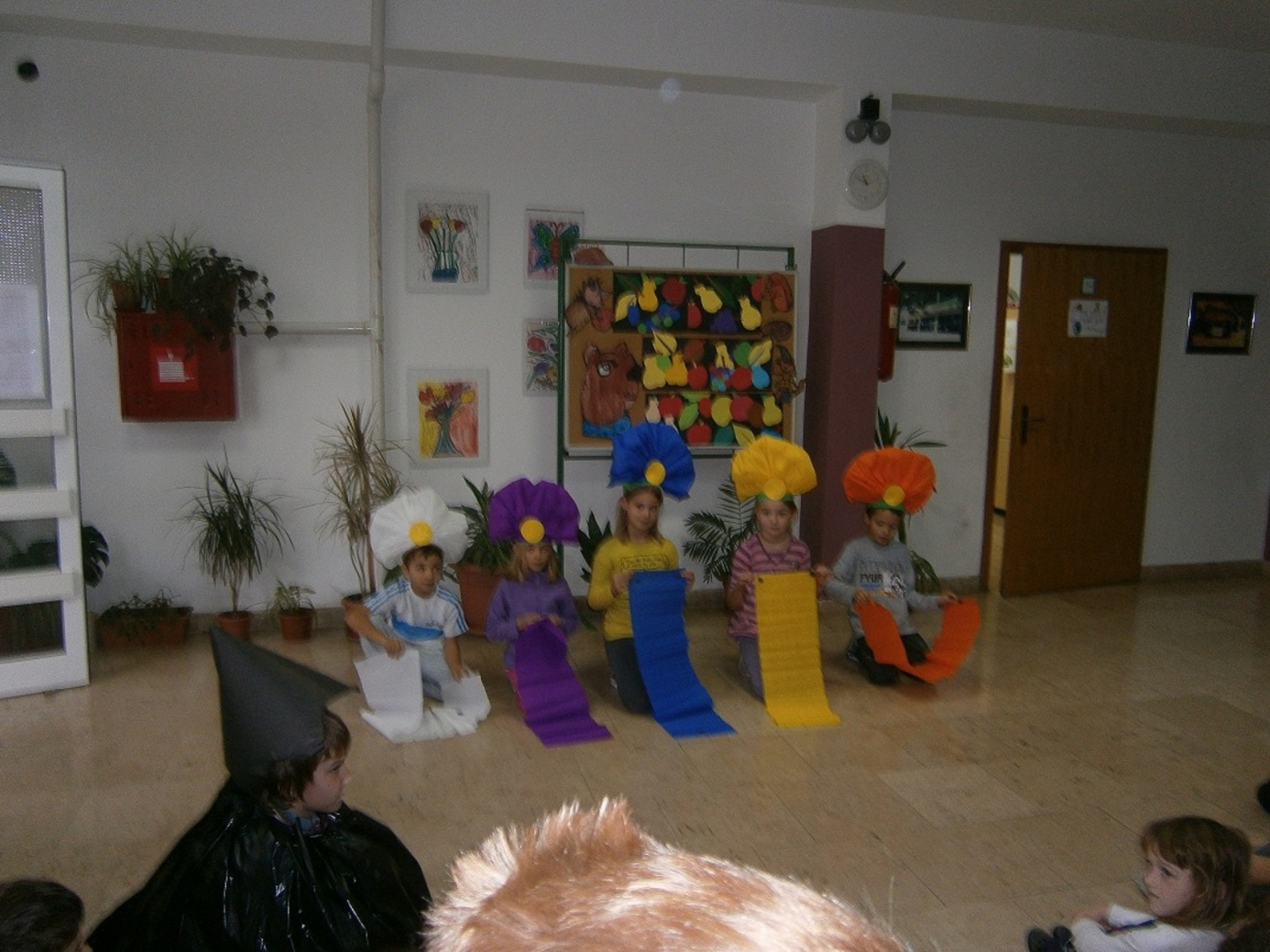 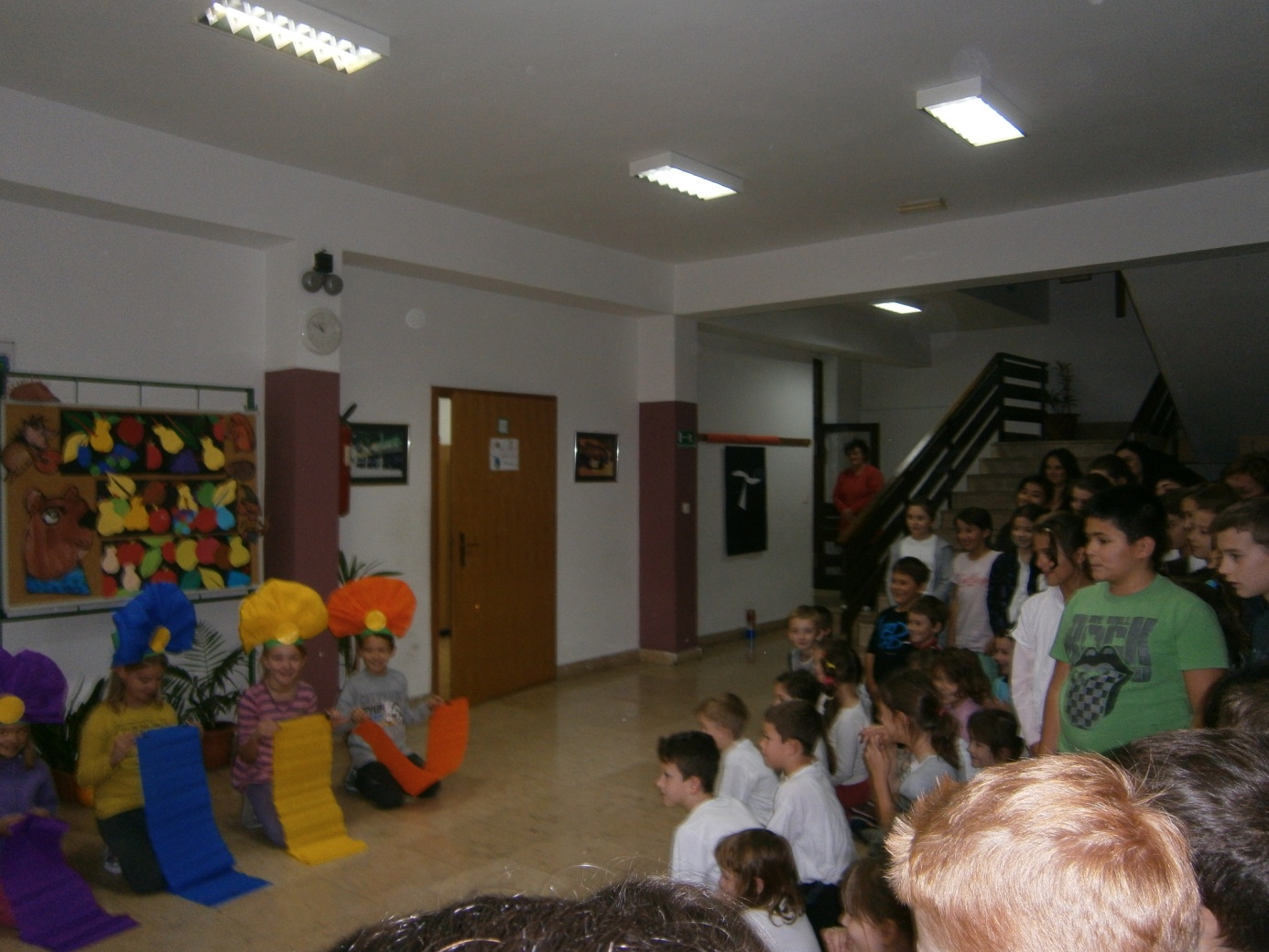 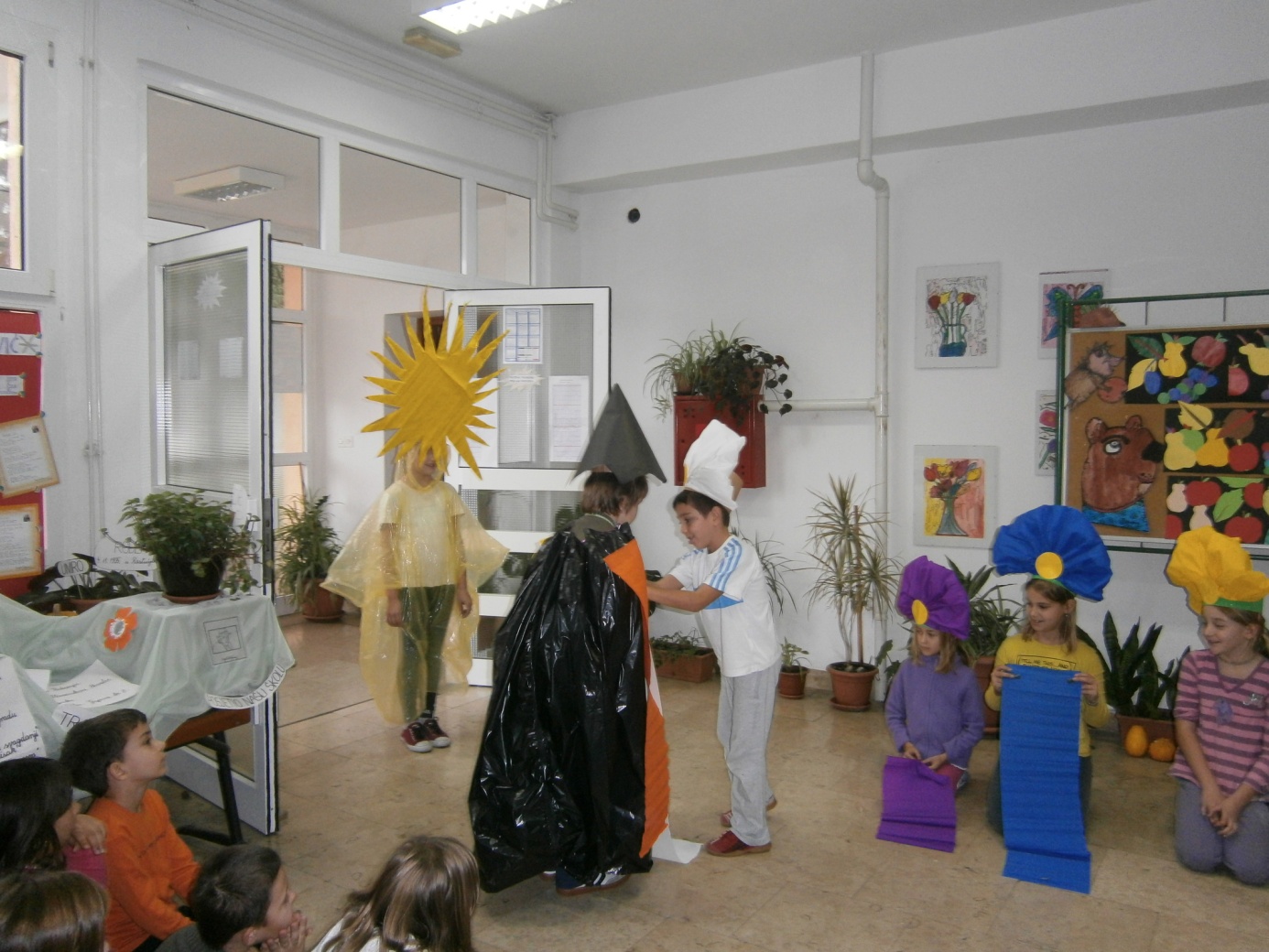 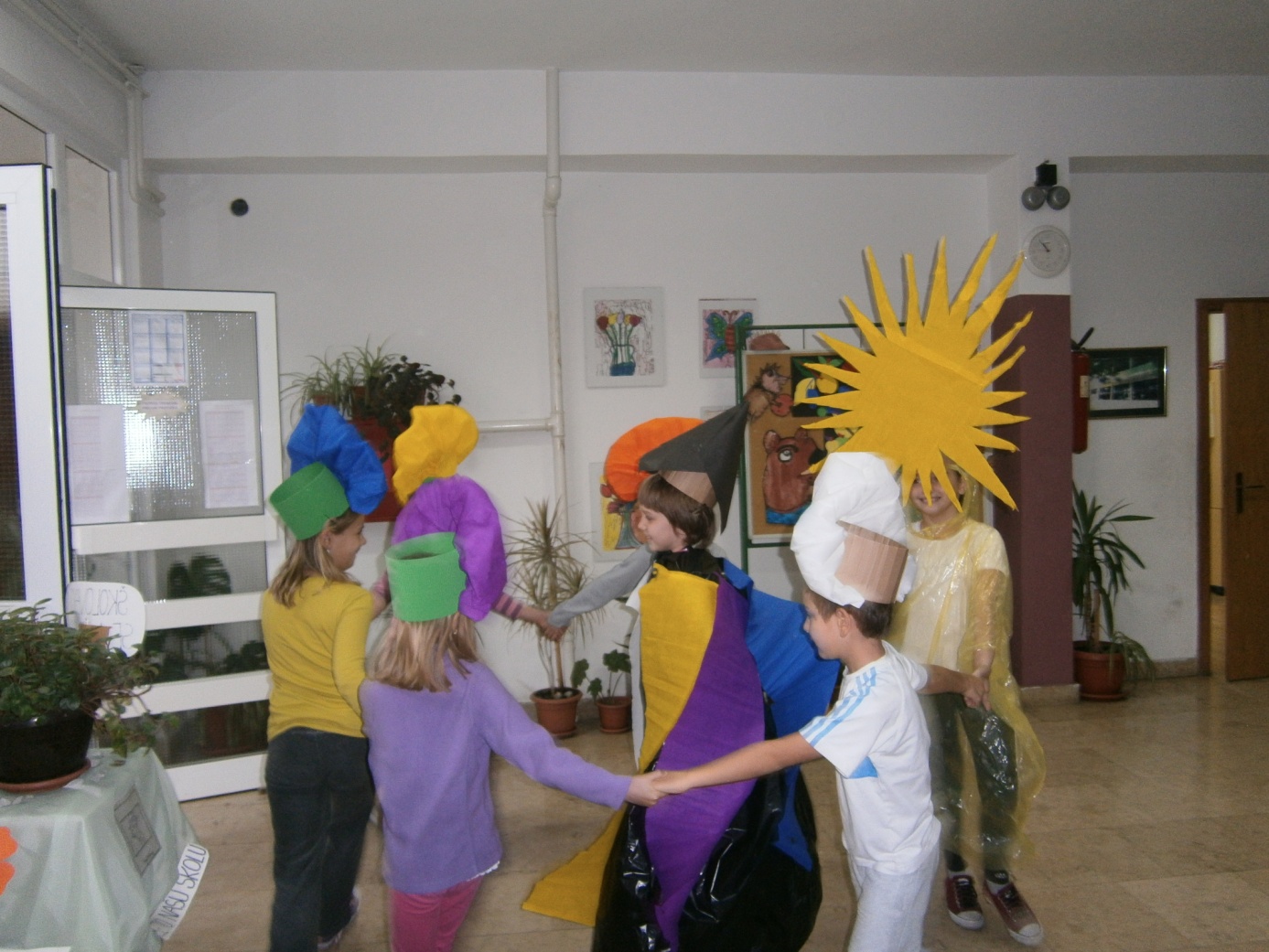 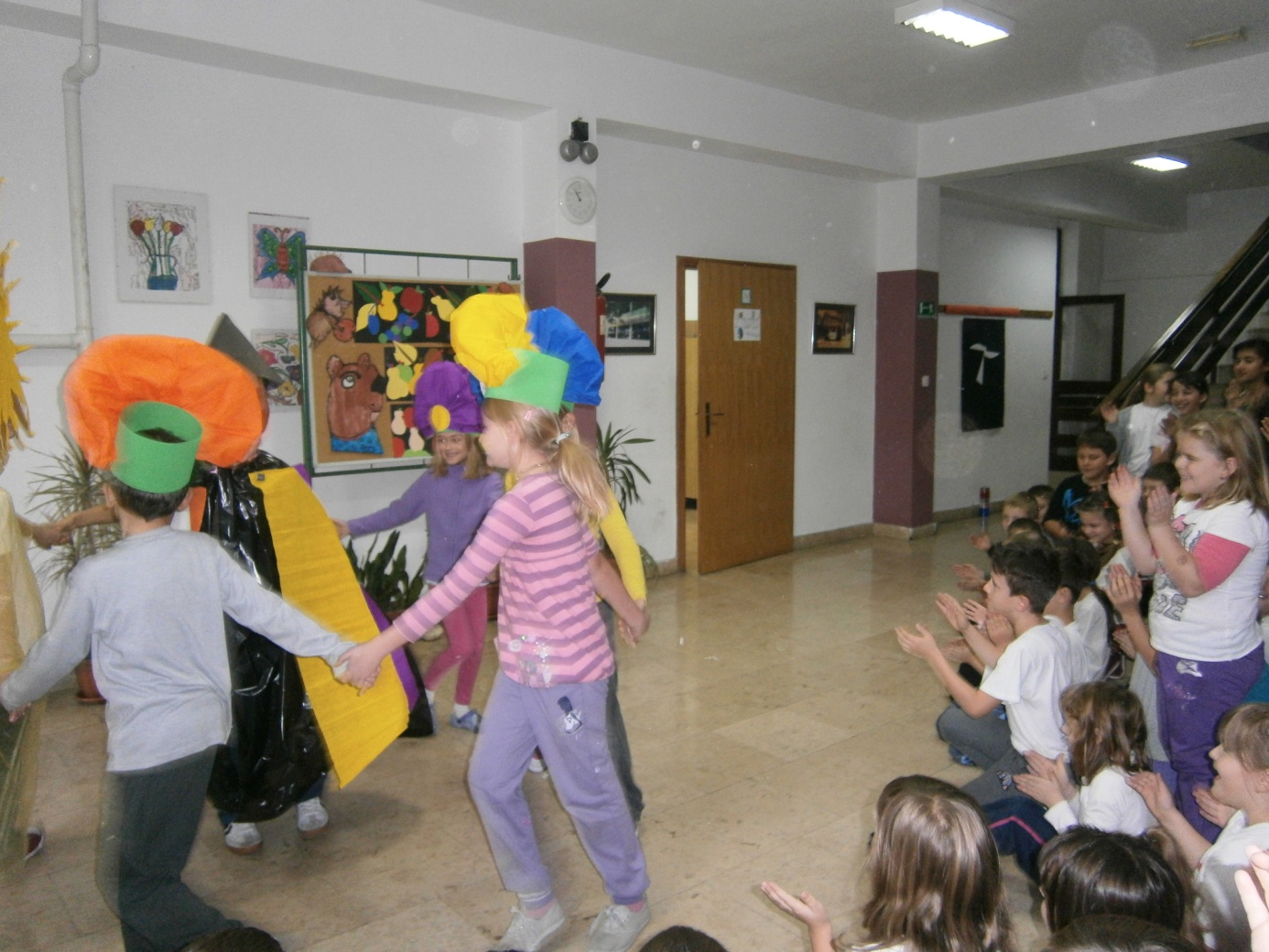 